St Mary’s RC Primary School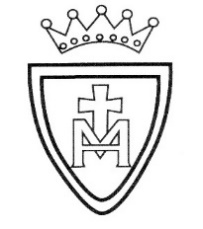 Year 6 Long Term Plan - MATHSThe maths curriculum follows the structure below. Flexibility is allowed, following teacher’s assessments, for areas of maths that require addition time spent on them.Year 6, Autumn Term 1Year 6, Autumn Term 2Year 6, Spring Term 1Year 6, Spring Term 2Year 6, Summer Term 1Year 6, Summer Term 2Part Summary1Read, write and compare 6-digit numbers and know what each digit represents; read, write and compare 1-, 2- and 3-place decimal numbers; multiply and divide by 10, 100 and 1000; round decimals to nearest tenth and whole number and place on a number line; convert decimals (up to 3 places) to fractions and vice-versa.2Use mental addition strategies to solve additions including decimal numbers; use column addition to add 5-digit numbers, decimal numbers and amounts of money; solve problems involving number up to 3 decimal places, choose an appropriate method to solve decimal addition.3Express missing number problems algebraically and find pairs of numbers that satisfy equations involving two unknowns; find missing lengths and angles; understand how brackets can be used in calculation problems; use knowledge of the order of operations to carry out calculations involving the four operations, solve addition and subtraction multi-step problems using knowledge of the order of operations.4Convert between grams and kilograms, millilitres and litres, millimetres and centimetres, centimetres and metres, metres and kilometres, and miles and kilometres; revise reading the 24-hour clock and convert 12-hour times to 24-hour; read and write Roman numerals; find time intervals using the 24-hour clock.5Use mental addition, column subtraction and Counting up to solve subtractions of amounts of money and word problems; use mathematical reasoning to investigate.6Use mental multiplication strategies to multiply by numbers such as 4, 8, 5, 25, 19, 29 and 99; revise using short multiplication to multiply 4-digit numbers by 1-digit numbers and use this to multiply amounts of money; solve word problems involving multiplication including two-step problems and finding change; use long multiplication to multiply 3-digit and 4-digit numbers by teens numbers.Part Summary7Understand negative numbers; calculate small differences between negative numbers and negative and positive numbers; add and subtract negative numbers; compare fractions with unlike, but related, denominators; correctly use the terms fraction, denominator and numerator; understand what improper fractions and mixed numbers are and add fractions with the same denominator, writing the answer as a mixed number8Calculate the perimeter, area and volume of shapes, and know their units of measurement; understand that shapes can have the same perimeters but different areas and vice versa; calculate the area of a triangle using the formula A = 1/2 b × h; find the area of parallelograms using the formula A = b × h ; name and describe properties of 3D shapes; systematically find and compare nets for different 3D shapes.9Use mental strategies to divide by 2, 4, 8, 5, 20 and 25; find non-unit fractions of amounts; use short division to divide 3- and 4-digit numbers by 1-digit numbers, including those which leave a remainder; express a remainder as a fraction, simplifying where possible.10Add and subtract unit fractions with different denominators including mixed numbers; use mental strategies to find simple percentages of amounts, including money11Multiply fractions less than 1 by whole numbers, converting improper fractions to whole numbers; use commutativity to efficiently multiply fractions by whole numbers; divide unit and non-unit fractions by whole numbers; solve word problems involving fractions.Part Summary12Read and write numbers with up to 7-digits, understanding what each digit represents; work systematically to find out how many numbers round to 5000000; solve subtraction of 5- and 6-digit numbers using written column method (decomposition).13Multiply and divide by 10, 100 and 1000; compare and order numbers with up to three decimal places; know common fraction / decimal equivalents; multiply pairs of unit fractions and multiply unit fractions by non-unit fractions14Use partitioning to mentally multiply 2-digit numbers with one decimal place by whole 1-digit numbers; multiply numbers with two decimal places; use short multiplication to multiply amounts of money; use estimation to check answers to calculations; use long multiplication to multiply 3-digit and 4-digit numbers by numbers between 10 and 30.15Name, classify and identify properties of quadrilaterals; explore how diagonal lines can bisect quadrilaterals; understand what an angle is and that it is measured in degrees; know what the angles of triangles, quadrilaterals, pentagons, hexagons and octagons add to and use these facts and mathematical reasoning to calculate missing angles; recognise and identify the properties of circles and name their parts; draw circles using pairs of compasses; draw polygons using a ruler and a protractor16Add and subtract numbers using mental strategies; solve addition of 4- to 7-digit numbers using written column addition; identify patterns in the number of steps required to generate palindromic numbers; solve subtraction of 5-, 6- and 7-digit numbers using written column method (decomposition); solve additions and subtractions choosing mental strategies or written procedures as appropriate; read, understand and solve word problems17Identity common factors and common multiples; understand that a prime number has exactly two factors and find prime numbers less than 100; understand what a composite (non-prime) number is; use long division to divide 3- and 4-digit numbers by 2-digit numbers, giving remainders as a fraction, simplifying where possiblePart Summary18Solve addition and subtraction multi-step problems in shopping contexts, and add and subtract money using column addition and counting up; add and subtract decimal numbers choosing an appropriate strategy, and add decimal numbers with different numbers of places using column addition; use mathematical reasoning to investigate and solve problems, and solve subtractions of decimal numbers with different numbers of places (2-places) using counting up19Calculate and understand the mean average; construct and interpret distance/time line graphs where intermediate points have meaning, including conversion line graphs; understand pie charts are a way of representing data using percentages, interpret and construct pie charts20Read and plot coordinates in all four quadrants, draw and translate simple polygons using coordinates and find missing coordinates for a vertex on a polygon; draw and reflect simple polygons in both the x-axis and y-axis using coordinates; find unknown angles around a point, on a line, in a triangle or vertically opposite and in polygons where diagonals intersect21Multiply 4-digit numbers including those with two decimal places by 1-digit numbers; use long multiplication to multiply 4-digit numbers by numbers between 10 and 30, including those with two decimal places; revise using short division to divide 4-digit by 1-digit and 2-digit numbers including those which leave a remainder, and divide the remainder by the divisor to give a fraction, simplifying where possible, and make approximations; use long division to divide 4-digit by 2-digit numbers, and use a systematic approach to solve problems22Generalise a relationship between pairs of numbers, express simple formulae in words, then using letters; describe and continue sequences, generalise to predict the tenth term, begin to generalise a term in a sequence using n to stand for the number of the term in a sequence; describe ratio and use ratio to solve problems; find fractions and simplify ratiosPart Summary23Revise reading, writing, comparing and ordering numbers with up to seven digits and decimal numbers with up to three decimal places; revise rounding decimal numbers to the nearest tenth and whole number; revise rounding big numbers to the nearest thousand, ten thousand, hundred thousand and million; revise locating a number on a number line marking numbers it lies between; revise comparing and ordering negative numbers including calculating differences between negative numbers and positive and negative numbers24Revise adding and subtracting whole numbers and decimal numbers using mental and written methods; revise finding percentages of numbers, converting fractions, decimals and percentages and making comparisons using percentages; revise how brackets can be used in calculation problems, revise the order of operations for calculations involving the four operations; revise solving missing number problems using inverse operations; revise using trial and improvement to solve equations involving one or two unknowns, and find missing lengths and angles25Revise scaling, using mental strategies for multiplying and dividing; revise solving problems involving rate; revise multiplying pairs of 2-digit numbers and finding factors of 2-digit numbers; multiply 3-digit and 4-digit numbers including decimals by whole 1-digit numbers and solve word problems involving multiplication of money and measures; use a systematic approach to solve problems involving multiplication and division, including long multiplication of 3-digit and 4-digit numbers and decimals26Revise using short division to find unit fractions of amounts, including decimals, and round answers to money problems according to the context; revise using long division to divide 4-digit by 2-digit numbers, giving remainders as a fraction, simplifying where possible; revise using long division to divide 3-digit and 4-digit numbers by numbers between 10 and 30, writing the fractional part of the answer as a decimal where equivalents are known; revise calculating the mean average; revise reading and marking coordinates in all four quadrants, draw simple polygons and find missing coordinates on a polygon or linePart Summary27Revise equivalence simplifying fractions and changing improper fractions into mixed numbers and vice versa; revise adding and subtracting fractions with different denominators, including those which give answers greater than 1; revise multiplying pairs of fractions and multiplying and dividing fractions by whole numbers; solving problems involving ratios; read intermediate points off scales28Revise properties and classification of 2D shapes, drawing 2D shapes using ruler, protractor and compasses, parts of a circle and angles in polygons; revise calculating missing angles by knowing angle facts; use a protractor to measure and draw angles in degrees; identify and name acute, right, obtuse and reflex angles; understand perimeter, area and volume; find the perimeter of rectangles, find the area of rectangles, parallelograms and triangles, and find the volumes of cubes and cuboids; revise reading and interpreting different types of data display29Use mathematical reasoning to investigate and solve problems, and to estimate and predict; solve problems using doubling, solve calculations with enormous numbers; find out about famous mathematicians including Brahmagupta and John Napier and use their different methods to multiply; use lattice multiplication to solve multiplications of 2-, 3- and 4-digit numbers; begin to compare historical multiplication methods30Explore binary numbers; solve mathematical puzzles; including using multiplication facts, find digital roots and look for patterns; explore Fibonacci sequences and Pythagoras’ theorem